UNIVERSIDAD JUÁREZ AUTÓNOMA DE TABASCO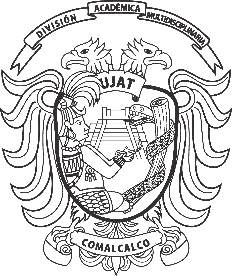 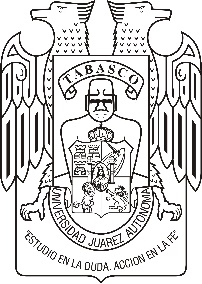  “Estudio en la duda. Acción en la fe” División Académica Multidisciplinaria de Comalcalco NOMBRE DELTÍTULO:TRABAJO RECEPCIONAL BAJO LA MODALIDAD DE DIPLOMADO PARA OBTENER EL TÍTULO DE LICENCIADO EN MÉDICO CIRUJANOPRESENTA:NOMBRE DEL ALUMNO ASESOR:NOMBRE DEL ASESORComalcalco, Tabasco                                                                     Mayo de 2016